Westside Food Bank’s 29th Annual 5K Hunger Walk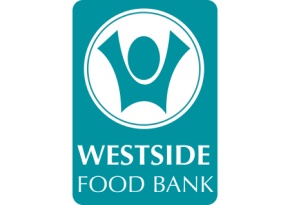 Date: Sunday, November 10, 2019Time: 12-5pm12:00PM: Check-in, Live Entertainment, Family Fun Zone, Raffle & Awards Ceremony2:00PM: 5K walk begins along the beautiful beach path3:30PM: Beach Bash After-Party (ticket purchase required for entry) Location: Santa Monica Ocean View Park, 2701 Barnard Way - just south of Ocean Park Blvd. by the beach.Parking Instructions: All-day parking is available in the City parking lot across the street for $10. (Subject to change per the City of Santa Monica). Carpooling and use of public transportation are highly encouraged.About Westside Food Bank: Westside Food Bank has been serving the Los Angeles community since 1981. We currently provide nearly 4.5 million pounds of food for over 108,000 people in West Los Angeles County every year. Our mission is to end hunger in our communities by providing access to free nutritious food through food acquisition and distribution, and by engaging the community and advocating for a strong food assistance network. Volunteer & Participation Opportunities:Walkers: Join as an individual walker or as part of a team – the more the merrier. Participation is free, though registration is required and guarantees you a free t-shirt and gift bag.  (No limit)Set Up and Registration (10am-2pm): Help put signage up around the area so nearby people know how to get to the walk. Help set up the Family Fun Zone, Registration Booth, Raffle area, and staging area. Check walkers in, pass out t-shirts, and assist with running games. (1/2 of capacity is 20)Course Crew (2-3:30pm): Help us transition from pre-walk to after-party, or help the race run smoothly by providing walkers with directions, water, and cheers (1/2 of capacity is 10)After-Party (3-5pm): Hand out gift bags to walkers as they finish the race. Assist at the Beach Bash After-Party. Help clean up the area so we leave the beach as beautiful as we found it! (1/2 of capacity is 10)Photographer/Videographer (12-5pm): Looking for a volunteer with professional or semi-professional photography and/or videography skills. Shots list will be provided, and photographer will receive a free t-shirt, gift bag, and entrance into the Beach Bash After-Party BBQ. (Looking for 1-2 photographers and 1 videographer) Please note: Children of all ages and dogs on leash are welcome. All children must be accompanied by an adult. Contact Person:Day Of: Aviva Kraus, aviva@wsfb.org, (310) 359-3826 (phone number for internal use only by Homeful LA and confirmed volunteers, please do not publish.)Registration: my.wsfb.orgQuestions: Aviva Kraus, aviva@wsfb.org, (310) 828-6016 ext. 16Social Media:Handles:Instagram: @WestsideFoodBankTwitter: @WsideFoodBankFacebook: WestsideFoodBankLinkedIn: Westside-Food-BankYouTube: WestsideFoodBankHashtags: #WSFB  #HungerWalk2019  #HungerWalk19  #HungerWalk  #WestsideFoodBankBlurbs:We're walking toward a hunger-free tomorrow. With your help, we can make this year's Hunger Walk our biggest success yet! Sign up to walk for free or volunteer at my.wsfb.orgWestside Food Bank provides food for over 108,000 people in West L.A. County every year. Help us raise funds and awareness as we walk together to end hunger.Let’s Walk Toward a Hunger-Free Tomorrow!Food assistance is homelessness prevention – help us walk toward a future where all of our neighbors thrive at my.wsfb.org !Every dollar you raise provides four meals for our neighbors in need. Search for a fundraiser or team to support today: my.wsfb.orgYou can help make a difference in the fight against hunger in our community.  Your participation will help local food pantries and hunger-relief agencies provide food for thousands of families in the year ahead. Become a walker or form a walking team. With no registration fees or minimum fundraising requirements, your presence alone will make a world of difference by raising awareness about local hunger.  You can also help raise funds in support of the cause, and volunteer to make the day even more impactful.